                                           на закупівлю: Комп’ютерне обладнання (код 30230000-0 згідно з ДК 021:2015 «Комп’ютерне обладнання»)Процедура закупівлі: Відкриті торги з особливостями  м. Київ – 2022 р.ЗМІСТ:Розділ 1. Загальні положення;Розділ 2. Інструкція з підготовки тендерної пропозиції;Розділ 3. Кваліфікаційні критерії до учасників та вимоги встановлені статтею 17 Закону України «Про публічні закупівлі»; Розділ 4. Подання та розкриття тендерної пропозиції;Розділ 5. Оцінка тендерної пропозиції;Розділ 6. Результати торгів та укладання договору про закупівлю;Додатки:Додаток 1. Перелік кваліфікаційних критеріїв згідно із статтею 16 Закону України «Про публічні закупівлі» та інформація про спосіб підтвердження відповідності пропозиції учасника таким критеріям;Додаток 2. Інформація про спосіб підтвердження відповідності учасника вимогам, визначеним у статті 17 Закону України «Про публічні закупівлі»;Додаток 3. Технічна специфікація та інші вимоги до предмета закупівлі;Додаток 4. Зразки форм документів тендерної пропозиції; Додаток 5. Проєкт договору.Додаток 1              до тендерної документації Перелік кваліфікаційних критеріїв згідно із статтею 16 Закону та інформація про спосіб документального підтвердження відповідності пропозиції учасника таким критеріям:Під час проведення даної закупівлі кваліфікаційні критерії до учасників не застосовуються.Додаток 2до тендерної документації Перелік інформації на підтвердження відповідності тендерної пропозиції вимогам ст. 17 Закону України «Про публічні закупівлі»Примітки:* У разі, якщо учасником процедури закупівлі є об’єднання учасників, то в складі тендерної пропозиції надається окрема довідка в довільній формі стосовно кожного з учасників такого об’єднання, для підтвердження його відповідності вимогам, визначеним у статті 17 Закону;** У разі, якщо переможцем процедури закупівлі є об’єднання учасників, то документи передбачені даним пунктом, оприлюднюються в електронній системі закупівель стосовно кожного з учасників такого об’єднання.Додаток 3до тендерної документаціїТЕХНІЧНА СПЕЦИФІКАЦІЯта інші вимоги до предмета закупівлі*Примітка:*В місцях цього додатку де міститься посилання на конкретні марку чи виробника або на конкретний процес, що характеризує продукт чи послугу певного суб’єкта господарювання, чи на торгові марки, патенти, типи або конкретне місце походження чи спосіб виробництва, після цього слід вважати вираз  "або еквівалент". Зазначені посилання обґрунтовані потребою в конкретизації інформації щодо характеристик предмета закупівлі, та не мають на меті встановлення вимог, що обмежують конкуренцію та/або призводять до дискримінації учасників.Додаток  4                 до тендерної документаціїУповноваженій особіДП "Національна опера України"ФОРМА 1ТЕНДЕРНА ПРОПОЗИЦІЯ*Уважно вивчивши тендерну документацію та вимоги до неї, (назва учасника) погоджується виконати вимоги тендерної документації та умови викладені в проекті договору та підтверджує те, що ми уповноважені на підписання тендерної пропозиції та договору. Зважаючи на викладене, (назва учасника) надає свою тендерну пропозицію щодо участі у торгах на закупівлю  Комп’ютерне обладнання (код 30230000-0 згідно з ДК 021:2015 «Комп’ютерне обладнання»)на умовах, зазначених у цій пропозиції за наступними цінами:Ціна включає в себе всі необхідні витрати, включаючи сплату податків і зборів тощо.Ми погоджуємося дотримуватися умов цієї пропозиції протягом 90 днів з дати з дати кінцевого строку подання тендерних пропозицій. Наша пропозиція буде обов’язковою для нас і щодо неї може бути прийняте рішення про намір укласти договір Вами у будь-який час до закінчення зазначеного терміну. Ви можете відхилити нашу чи всі пропозиції, та не обмежені у прийнятті будь-якої іншої пропозиції з більш вигідними для Вас умовами.Подаючи дану тендерну пропозицію ми гарантуємо дотримання в своїй діяльності вимог законодавства України, в тому числі відповідність технічних, якісних характеристик предмета закупівлі що нами пропонується вимогам діючого законодавства (державним стандартам, технічним умовам тощо), які передбачають необхідність застосування заходів із захисту довкілля. Фактом подання даної тендерної пропозиції, підтверджуємо відсутність підстав для відмови в участі у процедурі закупівлі, передбачених статтею 17 Закону України «Про публічні закупівлі», щодо кожного суб’єкта господарювання який буде залучений до виконання замовлення (в разі його залучення). Також гарантуємо, що не є резидентами Російської Федерації/Республіки Білорусь, не є юридичною особою, створеною та/або зареєстрованою відповідно до законодавства Російської Федерації/Республіки Білорусь, та юридичною особою, кінцевими бенефіціарними власниками (власниками) якої є резиденти Російської Федерації/Республіки Білорусь, або фізичною особою (фізичною особою - підприємцем) - резидентом Російської Федерації/Республіки Білорусь, а також не здійснюємо продаж товарів, робіт і послуг походженням з Російської Федерації/Республіки Білорусь.Примітки:*У разі коли в тендерній документації передбачено поділ предмету закупівлі на частини (лоти), тендерна пропозиція подається на кожну частину (лот) окремо. ** У разі надання пропозиції учасником, який не є платником ПДВ або якщо предмет закупівлі не обкладається ПДВ, то в графах «ПДВ 20%» та «Всього з ПДВ» робляться позначки «-», а замість рядка «Тендерна пропозиція з ПДВ» зазначається «Тендерна пропозиція без ПДВ».***Розрядність знаків в ціні не повинна перевищувати двох знаків після коми.Підпис/Печатка/ПІБ/ ФОРМА 2Уповноваженій особіДП "Національна опера України"Довідка щодо обставин, передбачених частиною другою статті 17 ЗаконуЦією довідкою підтверджуємо відсутність підстав для відхилення нашої тендерної пропозиції з обставин встановлених частиною 2 статті 17 Закону України «Про публічні закупівлі», а саме не виконання свої зобов’язань за раніше укладеним договором про закупівлю з цим самим замовником, що призвело до його дострокового розірвання, застосування санкцій у вигляді штрафів та/або відшкодування збитків - протягом трьох років з дати дострокового розірвання такого договору.Підпис/Печатка/ПІБ/ ФОРМА 3Уповноваженій особіДП "Національна опера України"Лист-згода на обробку персональних данихВідповідно до Закону України «Про захист персональних даних» даю згоду на обробку, використання, поширення та доступ до персональних даних, які передбачено Законом України «Про публічні закупівлі», а також згідно з нормами законодавства України, персональних даних, що надаються в складі нашої тендерної пропозиції, відомостей, які надаю про себе для забезпечення участі у процедурі відкритих торгів, цивільно-правових та господарських відносин.	Також підтверджую, що поширення персональних даних інших фізичних осіб зазначених в нашій тендерній пропозиції, відбувається за згодою таких суб'єктів персональних даних або уповноважених ними осіб, з дотриманням вимог Закону України «Про захист персональних даних».Підпис/Печатка/ПІБ/  Додаток  5до тендерної документаціїПРОЄКТ ДОГОВОРУ     м. Київ                                                                                             “___” ___________ 2022р.Державне підприємство «Національний академічний театр опери та балету України імені Т. Г. Шевченка», в особі генерального директора - художнього керівника Чуприни Петра Яковича, який діє на підставі Статуту, далі Замовник, з однієї сторони, та _______________________________________________, далі – Постачальник, в особі________________________________________________________, який (яка) діє на підставі ___________________________________________________, з іншої сторони, разом - Сторони, а кожен окремо – Сторона,  уклали цей Договір поставки (далі - Договір), про таке:1.Предмет Договору1.1. Постачальник зобов’язується поставити та передати у власність, а Замовник прийняти та оплатити: Комп’ютерне обладнання (код 30230000-0 згідно з ДК 021:2015 «Комп’ютерне обладнання»), надалі – Товар, в кількості та за цінами, які зазначені у Специфікації (Додаток № 1), що додається до Договору та є його невід'ємною частиною.1.2. Постачальник гарантує, що Товар новий належить йому на праві власності та не перебуває під забороною відчуження, арештом, не є предметом застави та іншим засобом забезпечення виконання зобов’язань перед будь- якими фізичними та/або юридичними особами, державними органами і державою, а також не є предметом будь- якого іншого обтяження чи обмеження, передбаченого чинним законодавством України.2. Кількість та якість Товару2.1. Фактична кількість Товару зазначається у заявках Замовника (видаткових накладних та рахунках-фактурах). Загальна кількість Товару за всіма заявками Замовника (видатковими накладними та рахунками-фактурами) протягом дії Договору не може бути більшою ніж та, що зазначена у Специфікації (Додаток № 1)2.2. Обсяг закупівлі Товару, що є предметом Договору, може бути зменшений залежно від реальних потреб  Замовника.2.3. Постачальник повинен поставити Товар Замовнику, якість якої та якість матеріалів та сировини виготовлення цього Товару та документи, що підтверджують якість Товару передаються Замовнику разом з передачею Товару (паспорт та/або сертифікат якості на Продукцію, інші документи які є обов’язковими на Товар тощо).2.4. Кожна партія Товару супроводжується паспортом якості за вимогою Замовника.2.5. Товар повинен бути упаковано належним чином згідно вимог нормативно – технічної (експлуатаційної) документації виробника або технічним умовам, прийнятим для упаковки Товару такого типу, забезпечувати схоронність та цілісність Товару при транспортуванні та зберіганні.2.6. Замовник має право прийняти Товар, за умови, що він належним чином упаковано і не має видимих пошкоджень упаковки.2.7. Товар повинен бути новим, повністю придатним до використання та таким, що не перебував в експлуатації, умови його зберігання та транспортування були не порушені, не мати дефектів, пов’язаних з розробкою, матеріалами, якістю виготовлення.2.8. У разі виявлення дефектів (недоліків) Товару, складається акт, Постачальник зобов’язаний здійснити заміну бракованого Товару протягом 10-ти робочих днів з дня поставки Товару.2.9. Претензії, щодо якості Товару приймаються Постачальником протягом 30 (тридцяти) робочих днів з моменту передачі Товару Замовнику. 3. Ціна Договору3.1. Загальна ціна даного Договору без ПДВ становить: ______  грн. __ коп., ПДВ 20% - _____ грн. __ коп. Разом з ПДВ - ______ (___словами___) грн. __ коп.  3.2. Ціни на Товар встановлюються в національній валюті України.3.3. Ціна та загальна вартість Товару включає всі витрати Постачальника (включаючи вартість пакування, витрати на транспортування, страхування тощо), податків і зборів (обов’язкових платежів), що сплачуються або мають бути сплачені. 3.4. Сторони здійснюють розрахунки за Товар відповідно до цього Договору, за цінами,        вказаними  у Специфікації (Додаток № 1)3.5. Зміна ціни цього Договору в бік зменшення здійснюється в порядку визначеному цим Договором за наявності підстав передбачених  Законом  України «Про публічні закупівлі».3.6. Зміна ціни за одиницю товару здійснюється пропорційно коливанню ціни такого товару на ринку (відсоток збільшення ціни за одиницю товару не може перевищувати відсоток коливання (збільшення) ціни такого товару на ринку) за умови документального підтвердження такого коливання та не повинна призвести до збільшення суми, визначеної в договорі про закупівлю на момент його укладення. За умови надання документального підтвердження коливання ціни Товару на ринку. Документальним підтвердженням коливання ціни Товару на ринку сторони домовились вважати довідку або її завірену належним чином копію Торгово-промислової палати України та/або її регіональних представництв або ДП «Держзовнішінформ» або ДП «Укрпромзовнішекспертиза».3.7. Відповідні зміни здійснюються шляхом укладання Сторонами  Додаткової угоди.3.8. Датою отримання Товару вважати дату оформлення видаткової накладної.4. Порядок здійснення оплати.4.1. Оплата вартості Товару проводиться Замовником шляхом перерахування грошових коштів, у національній валюті України на рахунок Постачальника, на підставі видаткових накладних та підписаного Сторонами рахунку - фактури протягом 30 (тридцяти) банківських днів з дня поставки.4.2. У разі відсутності на розрахунковому рахунку Замовника коштів (як установи, що фінансується за рахунок коштів державного бюджету), Замовник зобов'язується провести оплату Товару Постачальника протягом 30 (тридцяти) днів з моменту надходження на рахунок Замовника коштів. Така затримка не вважається порушенням з боку Замовника.5. Поставка Товарів5.1. Термін поставки Товару -  протягом  5 (п’яти )   кал. днів з дня отримання заявки від Замовника.5.2. Місце  поставки Товару - за адресою Замовника. 5.3. Постачальник зобов’язаний надати в момент постачання Товару оригінали всіх товаросупроводжувальних документів.5.4. Право власності на Товар переходить до Замовника з моменту одержання Товару.5.5. Товар відпускається Замовнику в тарі (упаковці) згідно з вимогами державних стандартів, технічних умов. Тара повинна забезпечувати збереження Товару під час їх транспортування і зберігання.5.6. У випадку невідповідності  Товару за кількістю і якістю, Замовник протягом 10-ти робочих днів після отримання Товару пред’являє Постачальникові претензію. Виявлений бракований Товар  підлягає обміну.5.7. Термін заміни Товару за претензією обумовлюється Сторонами додатково.5.8. У випадку неможливості заміни бракованого Товару Постачальник протягом 3-х банківських діб після повернення бракованого Товару повертає гроші за цей Товар на банківський рахунок Замовника.6.Права та обов'язки сторін6.1.Замовник зобов'язаний:- Своєчасно сплачувати за отриманий Товар;- Здійснювати перевірку при прийманні Товару по кількості, якості та асортименту.6.2.Замовник має право:- Достроково розірвати цей Договір  у  разі  невиконання зобов'язань Постачальником, повідомивши про це його у строк 20 календарних днів;- Зменшувати обсяг Товару та загальну вартість цього Договору залежно від реального фінансування видатків та потреб. -  Повернути рахунок-фактуру Постачальнику  без  здійснення  оплати  у разі  неналежного  оформлення документів. 6.3.Постачальник зобов'язаний:- Забезпечити  поставку  Товару  у строки, встановлені цим Договором;- Забезпечити  поставку  Товару  належної якості, яка  відповідає умовам  зазначеним у розділі II цього Договору;6.4. Постачальник має право:- Своєчасно та у повному  обсязі  отримувати  плату  за поставлений Товар.7. Відповідальність сторін7.1. У  разі  невиконання  або  неналежного  виконання  своїх зобов'язань  за даним Договором Сторони несуть відповідальність, передбачену чинним законодавством України та цим Договором. 7.2. При затримці поставки Товару понад 90 календарних днів, Постачальник сплачує  Замовнику пеню у розмірі подвійної облікової ставки НБУ від вартості непоставленого Товару за кожен день прострочення з урахуванням індексу інфляції.             7.3. У разі розірвання Договору з вини або обставин Постачальника, Постачальник зобов’язаний сплатити на рахунок Покупця 10% від суми Договору, викликаний відмовою виконання договору або іншими діями, що призводять до порушення строків поставки Товару.8. Обставини непереборної сили8.1. Сторони звільняються від відповідальності за невиконання або  неналежне  виконання  зобов'язань  за  цим  Договором  у разі виникнення обставин непереборної сили,  які не  існували  під  час укладання   Договору   та   виникли  поза  волею  Сторін  (аварія, катастрофа, стихійне лихо, епідемія, епізоотія, війна тощо). 8.2. Сторона,  що не  може  виконувати  зобов'язання  за  цим Договором  унаслідок  дії  обставин непереборної сили,  повинна не пізніше  ніж  протягом  5 (п’яти) днів з моменту  виникнення повідомити про це іншу Сторону у письмовій формі. 8.3. Доказом  виникнення обставин непереборної сили та строку їх дії є відповідні документи, які видаються Торгово-промисловою палатою України.9. Вирішення спорів9.1. У випадку виникнення  спорів  або  розбіжностей  Сторони зобов'язуються   вирішувати  їх  шляхом  взаємних  переговорів  та консультацій. 9.2. У разі недосягнення Сторонами згоди спори (розбіжності) вирішуються у судовому порядку.10. Строк дії Договору10.1 Цей Договір набирає чинності з дати підписання та діє до 31 грудня 2022р., але у будь - якому випадку, до повного виконання Сторонами взятих на себе зобов'язань.10.2. Цей Договір укладається і підписується у двох примірниках, що мають однакову юридичну силу. 10.3. Істотні умови договору про закупівлю не можуть змінюватися після його підписання до виконання зобов'язань сторонами в повному обсязі, крім випадків:1) зменшення обсягів закупівлі, зокрема з урахуванням фактичного обсягу видатків замовника;2) погодження зміни ціни за одиницю товару в договорі про закупівлю у разі коливання ціни такого товару на ринку, що відбулося з моменту укладення договору про закупівлю або останнього внесення змін до договору про закупівлю в частині зміни ціни за одиницю товару. Зміна ціни за одиницю товару здійснюється пропорційно коливанню ціни такого товару на ринку (відсоток збільшення ціни за одиницю товару не може перевищувати відсоток коливання (збільшення) ціни такого товару на ринку) за умови документального підтвердження такого коливання та не повинна призвести до збільшення суми, визначеної в договорі про закупівлю на момент його укладення;3) покращення якості предмета закупівлі за умови, що таке покращення не призведе до збільшення суми, визначеної в договорі про закупівлю;4) продовження строку дії договору про закупівлю та строку виконання зобов'язань щодо передачі товару, виконання робіт, надання послуг у разі виникнення документально підтверджених об'єктивних обставин, що спричинили таке продовження, у тому числі обставин непереборної сили, затримки фінансування витрат замовника, за умови, що такі зміни не призведуть до збільшення суми, визначеної в договорі про закупівлю;5) погодження зміни ціни в договорі про закупівлю в бік зменшення (без зміни кількості (обсягу) та якості товарів, робіт і послуг);6) зміни ціни в договорі про закупівлю у зв'язку з зміною ставок податків і зборів та/або зміною умов щодо надання пільг з оподаткування - пропорційно до зміни таких ставок та/або пільг з оподаткування, а також у зв'язку з зміною системи оподаткування пропорційно до зміни податкового навантаження внаслідок зміни системи оподаткування;7) зміни встановленого згідно із законодавством органами державної статистики індексу споживчих цін, зміни курсу іноземної валюти, зміни біржових котирувань або показників Platts, ARGUS, регульованих цін (тарифів), нормативів, середньозважених цін на електроенергію на ринку "на добу наперед", що застосовуються в договорі про закупівлю, у разі встановлення в договорі про закупівлю порядку зміни ціни;8) зміни умов у зв'язку із застосуванням положень частини шостої статті 41 Закону.У разі внесення змін до істотних умов договору про закупівлю у випадках, передбачених цим пунктом, Споживач обов'язково оприлюднює повідомлення про внесення змін до договору про закупівлю відповідно до вимог Закону з урахуванням Постанови Кабінету Міністрів України від 12.10.2022 № 1178. 10.4. Дія Договору про закупівлю може продовжуватись на строк, достатній для проведення процедури закупівлі на початку наступного року, в обсязі, що не перевищує 20 відсотків суми, визначеної у Договорі, укладеному в попередньому році, якщо видатки на цю мету затверджено в установленому порядку.10.5. Договір про закупівлю є нікчемним у разі:1) коли Споживач уклав договір про закупівлю з порушенням вимог, визначених пунктом 5 Постанови Кабінету Міністрів України від 12.10.2022 № 1178;2) укладення договору про закупівлю з порушенням вимог пункту 18 Постанови Кабінету Міністрів України від 12.10.2022 № 1178; 3) укладення договору про закупівлю в період оскарження відкритих торгів відповідно до статті 18 Закону та Постанови Кабінету Міністрів України від 12.10.2022 № 1178;4) укладення договору з порушенням строків, передбачених абзацами третім та четвертим пункту 46 Постанови Кабінету Міністрів України від 12.10.2022 № 1178, крім випадків зупинення перебігу строків у зв’язку з розглядом скарги органом оскарження відповідно до статті 18 Закону з урахуванням Постанови Кабінету Міністрів України від 12.10.2022 № 1178;5) коли найменування предмета закупівлі із зазначенням коду за Єдиним закупівельним словником не відповідає товарам, роботам чи послугам, що фактично закуплені замовником.11. Інші умови11.1. У випадку поставки Товару неналежної якості, Замовник направляє Постачальнику письмову претензію, після отримання якої представник  Постачальника зобов’язаний прибути в місцезнаходження неякісного Товару, вказане в претензії Замовника, протягом 3 (трьох) календарних днів для складання двохстороннього дефектного акту. У випадку нез’явлення представника Постачальника у строк вказаний цим пунктом, Замовник має право самостійно скласти вказаний Акт без участі представника Постачальника.11.2. Постачальник власними силами та за власний рахунок здійснює заміну Товару неналежної якості на якісний, у строки вказані у дефектному акті.12. Антикорупційні застереження12.1. При виконанні своїх зобов’язань за Договором, Сторони, їх афілійовані особи, працівники або посередники не виплачують, не пропонують виплатити і не дозволяють виплату будь- яких грошових коштів або передачу цінностей та будь- якого майна, прямо або опосередковано, будь- яким особам за вчинення чи не вчинення такою особою будь- яких дій з метою отримання обіцянки неправомірної вигоди або отримання неправомірної вигоди від таких осіб.12.2. При виконанні своїх зобов’язань за Договором, Сторони, їх афілійовані особи, працівники або посередники не здійснюють дії, що кваліфікуються застосовним для цілей Договору законодавством, як давання/одержання хабара, комерційний підкуп, а також дії, що порушують вимоги чинного законодавства та міжнародних актів про протидію легалізації (відмиванню) доходів, отриманих злочинним шляхом та законодавства про боротьбу з корупцією.12.3. У разі виникнення у Сторони підозри про те, що відбулося чи може відбутися порушення умов цього Розділу, відповідна Сторона зобов’язана повідомити іншу Сторону в письмовій формі. У письмовому повідомленні Сторона зобов’язана послатися на факти або подати матеріали, що достовірно підтверджують або дають підстави припускати, що відбулося чи може відбутися порушення будь- яких положень вказаного вище пункту цього Розділу іншою Стороною, її афілійованими особами, працівниками або посередниками. Після надіслання письмового повідомлення, відповідна Сторона має право зупинити виконання зобов’язань за Договором до отримання підтвердження, що порушення не відбулося або не відбудеться, яке надається не пізніше 14 календарних днів з моменту отримання повідомлення.12.4. У разі вчинення однією із Сторін дій, заборонених у цьому Розділі, та/або неотримання іншою Стороною у встановлений Договором термін підтвердження, що порушення не відбулося або не відбудеться, інша Сторона має право зупинити виконання Договору на будь який строк, письмово повідомивши про це іншу Сторону.13. Додатки до Договору  13.1. Невід’ємною частиною даного Договору є:  - Додаток №1. Специфікація.Юридичні адреси, банківські реквізити та підписи Сторін:           Додаток № 1                                                                                                                до Договору №_______                                                                                                                від __________2022 р.СПЕЦИФІКАЦІЯ 1. На умовах Договору Постачальник зобов’язується поставити наступний Товар:  Комп’ютерне обладнання (код 30230000-0 згідно з ДК 021:2015 «Комп’ютерне обладнання»)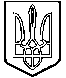 ТЕНДЕРНА ДОКУМЕНТАЦІЯ№Розділ 1. ЗАГАЛЬНІ ПОЛОЖЕННЯРозділ 1. ЗАГАЛЬНІ ПОЛОЖЕННЯ1.Загальні відомостіЦю тендерну документацію розроблено у відповідності до Закону України «Про публічні закупівлі» (далі-Закон) з урахуванням «Особливостей здійснення публічних закупівель товарів, робіт і послуг для замовників, передбачених Законом України "Про публічні закупівлі”, на період дії правового режиму воєнного стану в Україні та протягом 90 днів з дня його припинення або скасування», затверджених постановою Кабінету Міністрів України від 12.10.2022 № 1178 (далі - Особливості)2.Терміни що вживаються в даній тендерній документаціїТерміни вживаються в даній тендерній документації у зазначені, наведеному в Законі з урахуванням Особливостей3.Повне найменування замовникаДержавне підприємство «Національний академічний театр опери та балету України імені Т.Г.Шевченка» (скорочена назва: ДП «Національна опера України») (далі – Замовник).4.Місцезнаходження замовникавул. Володимирська, . Київ, 010545.Посадові особи, уповноважені здійснювати зв’язок з учасникамиПосадова особа замовника, уповноважена здійснювати зв'язок з учасниками: Писарева-Тесленко Маріанна . тел.: (044) 234 – 04 – 21; / 095/ 849-34-54;  E-mail: operaukr@ukr.net.6.Процедура закупівліВідкриті торги з особливостями  7.Назва предмета закупівліКомп’ютерне обладнання (код 30230000-0 згідно з ДК 021:2015 «Комп’ютерне обладнання»)8.Опис окремої частини (частин) предмета закупівлі (лота), щодо якої можуть бути подані тендерні пропозиціїподання пропозицій за окремими частинами предмету закупівлі не передбачається9.Місце, кількість, обсяг поставки товарів (надання послуг, виконання робіт)42 000,00 гривень з ПДВ (сорок дві  тисячі  грн..,00коп.) -  власні кошти підприємства, більш детальніше у Додатку 3 до тендерної документації10.Обсяги закупівлідетальна інформація щодо обсягів закупівлі наведена у додатку 3 до цієї тендерної документації11.Строк поставки товарів (надання послуг, виконання робіт)не пізніше 31 грудня 2022 року12.Забезпечення тендерної пропозиціїне вимагається13.Умови повернення чи неповернення забезпечення тендерної пропозиціїне вимагається14.Забезпечення виконання договору про закупівлюне вимагається15.Кінцевий строк подання тендерної пропозиції18.12.2022 00:0016.Інформація про валюту, у якій повинна бути зазначена ціна тендерної пропозиціїВалюта, у якій повинно бути розраховано та зазначено ціну тендерної пропозиції, є національна валюта України - гривня. Розрахунки здійснюватимуться у національній валюті України згідно з договором про закупівлю17.Інформація про мову (мови), якою (якими) повинні бути складені тендерні пропозиціїДокументи, що мають відношення до тендерної пропозиції, і готуються безпосередньо учасником, складаються українською мовою. У разі надання учасником будь-яких документів (оригіналів чи їх копій) іншою іноземною мовою, то такі документи повинні бути перекладені українською мовою та завірені підписом та печаткою учасника (у разі її використання) або бюро перекладів, або нотаріусом. Тексти повинні бути автентичними. Визначальним є текст, викладений українською мовоюРозділ 2. ІНСТРУКЦІЯ З ПІДГОТОВКИ ТЕНДЕРНОЇ ПРОПОЗИЦІЇРозділ 2. ІНСТРУКЦІЯ З ПІДГОТОВКИ ТЕНДЕРНОЇ ПРОПОЗИЦІЇРозділ 2. ІНСТРУКЦІЯ З ПІДГОТОВКИ ТЕНДЕРНОЇ ПРОПОЗИЦІЇ1.Спосіб подання тендерної пропозиціїТендерна пропозиція подається в електронному вигляді з накладанням на неї удосконаленого електронного підпису (УЕП) або кваліфікованого електронного підпису (КЕП), з урахуванням вимог законів України «Про електронні документи та електронний документообіг» та «Про електронні довірчі послуги», через електронну систему закупівель, у відповідності із статтею 26 Закону,  шляхом завантаження файлів у форматі PDF (Portable Document Format) у формі доступній для візуального сприйняття.Замовник перевіряє електронний підпис учасника на сайті центрального засвідчувального органу за посиланням https://czo.gov.ua/verify.Під час перевірки КЕП/УЕП повинні відображатися прізвище та ініціали особи, уповноваженої на підписання тендерної пропозиції (власника ключа). Подання у складі тендерної пропозиції документів (матеріалів та інформації), у формі електронного документа через електронну систему закупівель із накладанням електронного підпису, що базується на кваліфікованому сертифікаті електронного підпису, відповідно до вимог Закону України «Про електронні довірчі послуги», позбавляє учасника необхідності завіряти створені ним документи поданої в складі тендерної пропозиції підписом та печаткою (за наявності).Скановані документи повинні бути викладені в повному обсязі, мати чіткий вигляд повного (завершеного) документу.Кожен документ складений учасником що міститься в складі тендерної пропозиції повинен містити підпис уповноваженої особи та печатку (за наявності)2.Загальні вимоги до тендерної пропозиціїДокументи, що вимагаються цією тендерною документацією учасник повинен розмістити (завантажити) в електронній системі закупівель до кінцевого строку подання тендерних пропозицій у  вигляді сканованих оригіналів та/або сканованих копій документів.3.Перелік обов’язкових складових частин тендерної пропозиціїТендерна пропозиція учасника повинна містити наступні складові частини:- тендерна пропозиція, згідно з відповідним зразком додатку 4 до цієї тендерної документації;- документи згідно додатку 1 до цієї тендерної документації;- документи згідно додатку 2 до цієї тендерної документації;- технічна специфікація, згідно додатку 3 до цієї тендерної документації; - лист-згода на обробку персональних даних, згідно з відповідним зразком додатку 4 до цієї тендерної документації;- установчий документ учасника (статут, положення, установчий договір або інший установчий документ учасника у повному обсязі із змінами (у разі їх наявності) або довідка в довільній формі щодо провадження діяльності на підставі відповідного модельного статуту або щодо відсутності установчого документу згідно із законодавством);Подання в складі тендерної пропозиції проекту договору не є обов’язковим. Складові частини тендерної пропозиції подаються в файлах формату PDF (Portable Document Format), яким присвоюються назви згідно їх змісту (наприклад: «Тендерна пропозиція», «Кваліфікаційні документи», «Довідка ч. 2 ст. 17 Закону», «Статут», «Технічна специфікація» тощо) відповідно до вимог тендерної документації. Інформація та документи, які  складаються з декількох сторінок повинні скануватись одним файлом, а не надаватися окремими сторінками. Всі файли повинні бути доступні до перегляду (чіткими та розбірливими для читання) та не повинні мати захисту від їх відкриття або друку4.Відхилення тендерної пропозиції при наявності формальних помилокЗамовник залишає за собою право не відхиляти тендерні пропозиції при виявленні в них формальних помилок незначного характеру5.Приклади формальних помилокДо формальних помилок зокрема відносяться технічні помилки та описки допущені учасником під час оформлення тендерної пропозиції, наприклад помилки в інформації/документі поданої учасником процедури закупівлі у складі тендерної пропозиції що містить помилки у частині: уживання великої літери;уживання розділових знаків та відмінювання слів у реченні;використання слова або мовного звороту, запозичених з іншої мови;інші подібні помилки та описки що не впливають на зміст тендерної пропозиції6.Порушення вимог щодо формування тендерної пропозиціїУповноважена особа може розглянути питання про відхилення учасника процедури закупівлі/тендерної позиції що сформована з порушеннями вимог даного розділу, наприклад: подання документів що мають неповне та/або нечітке зображення, що призвело до неможливості визначення їх змісту;подання аномально великої кількості файлів з інформацією та документами які не вимагаються тендерною документацією, що призвело до значного ускладнення розгляду такої пропозиції7.Форми (зразки) документівФорми тендерної пропозиції,  листа-згоди на обробку персональних даних, довідок передбачених даною документацією а також проект договору, наведені у відповідних додатках до цієї тендерної документації та використовуються учасниками для підготовки тендерних пропозицій.Учасник має дотримуватись форм встановлених цією тендерною документацією, наведених у відповідних додатках до неї.Тендерна пропозиція може містити будь-які інші документи, які бажає додати учасник8.Кількість тендерних пропозиції що дозволено подавати учасникуКожен учасник має право подати тільки одну тендерну пропозицію (у тому числі до визначеної в тендерній документації частини предмета закупівлі (лота).Неспроможність подати всю інформацію, що вимагається цією документацією, або подання пропозиції, яка не відповідає вимогам документації в повній мірі, буде віднесена на ризик учасника та спричинить за собою можливість відхилення такої пропозиції9.Підготовка документів учасниками Учасники торгів нерезиденти для виконання вимог щодо подання документів, передбачених цією тендерною документацією подають у складі своєї пропозиції, документи, передбачені законодавством країн, де вони зареєстровані.  У разі якщо учасник або переможець відповідно до норм законодавства (або у разі подання тендерної пропозиції учасником-нерезидентом/переможцем-нерезидентом відповідно до норм законодавства країни реєстрації) або з інших причин не повинен складати/подавати або не зобов’язаний складати/подавати якийсь із вказаних в положеннях документації документів, то він надає лист-роз’яснення в довільній формі, із зазначенням підстав ненадання відповідних документів.Документи, що не передбачені законодавством для учасників - юридичних, фізичних осіб, у тому числі фізичних осіб - підприємців, не подаються ними у складі тендерної пропозиції.Відсутність документів, що не передбачені законодавством для учасників - юридичних, фізичних осіб, у тому числі фізичних осіб - підприємців, у складі тендерної пропозиції не може бути підставою для її відхилення замовником.Усі документи, які подаються учасником, мають бути чинними на момент розкриття тендерних пропозицій10.Строк, протягом якого тендерні пропозиції є дійснимиТендерні пропозиції вважаються дійсними протягом 90 днів з дати кінцевого строку подання тендерних пропозицій11.Інформація про технічні, якісні та кількісні характеристики предмета закупівлі	Інформація про технічні, якісні та кількісні характеристики предмета закупівлі наведені у додатку 3 до тендерної документації.Технічні, якісні характеристики предмета закупівлі повинні відповідати нормам законодавства України (в тому числі державним стандартам, технічним умовам).Інформація про технічні якісні та кількісні характеристики предмета закупівлі, яку подає учасник в складі своєї тендерної пропозиції має відповідати додатку 3 до цієї тендерної документації.Учасник на підставі інформації наведеної у додатку 3 до тендерної документації, надає в складі тендерної пропозиції розрахунок вартості12.Інформація про субпідрядників/співвиконавців (в разі закупівлі робіт або послуг)У разі якщо учасник має намір залучити спроможності інших суб’єктів господарювання як субпідрядників/співвиконавців в обсязі не менше ніж 20 відсотків від вартості договору про закупівлю, він повинен надати у складі тендерної пропозиції довідку в довільній формі, в якій має міститись інформація стосовно  кожного такого суб’єкта господарювання, а саме: його повне найменування, місцезнаходження, ПІБ керівника, а також інформацію, що підтверджує наявність/відсутність підстав визначених у частині першій статті 17 Закону відносно залучених учасником субпідрядників/співвиконавців.Якщо ця тендерна документація встановлює кваліфікаційний критерій такий як наявність обладнання, матеріально-технічної бази та технологій та/або наявність працівників, які мають необхідні знання та досвід, в разі закупівлі робіт або послуг, учасник може для підтвердження своєї відповідності такому критерію залучити спроможності інших суб’єктів господарювання як субпідрядників/співвиконавців. В такому разі учасник в складі своєї пропозиції надає документальне підтвердження залучення спроможностей зазначених суб’єктів господарювання (договір оренди, лізингу, тощо)Розділ 3. КВАЛІФІКАЦІЙНІ КРИТЕРІЇ ДО УЧАСНИКІВ ТА ПІДСТАВИ, ВСТАНОВЛЕНІ СТАТТЕЮ 17 ЗАКОНУРозділ 3. КВАЛІФІКАЦІЙНІ КРИТЕРІЇ ДО УЧАСНИКІВ ТА ПІДСТАВИ, ВСТАНОВЛЕНІ СТАТТЕЮ 17 ЗАКОНУРозділ 3. КВАЛІФІКАЦІЙНІ КРИТЕРІЇ ДО УЧАСНИКІВ ТА ПІДСТАВИ, ВСТАНОВЛЕНІ СТАТТЕЮ 17 ЗАКОНУ1.Кваліфікаційні критерії (критерій) до учасниківКваліфікаційні критерії (критерій) до учасників відповідно до статті 16 Закону та перелік документів, що підтверджують відповідність  таким критеріям (критерію) визначені в додатку 12.Підстави, встановлені статтею 17 ЗаконуПідстави, встановлені статтею 17 Закону з урахуванням Особливостей:Замовник приймає рішення про відмову учаснику в участі у процедурі закупівлі та зобов’язаний відхилити тендерну пропозицію учасника в разі, якщо:1) замовник має незаперечні докази того, що учасник процедури закупівлі пропонує, дає або погоджується дати прямо чи опосередковано будь-якій службовій (посадовій) особі замовника, іншого державного органу винагороду в будь-якій формі (пропозиція щодо найму на роботу, цінна річ, послуга тощо) з метою вплинути на прийняття рішення щодо визначення переможця процедури закупівлі або застосування замовником певної процедури закупівлі;2) відомості про юридичну особу, яка є учасником процедури закупівлі, внесено до Єдиного державного реєстру осіб, які вчинили корупційні або пов’язані з корупцією правопорушення;3) службову (посадову) особу учасника процедури закупівлі, яку уповноважено учасником представляти його інтереси під час проведення процедури закупівлі, фізичну особу, яка є учасником, було притягнуто згідно із законом до відповідальності за вчинення корупційного правопорушення або правопорушення, пов’язаного з корупцією;4) суб’єкт господарювання (учасник) протягом останніх трьох років притягувався до відповідальності за порушення, передбачене пунктом 4 частини другої статті 6, пунктом 1 статті 50 Закону України «Про захист економічної конкуренції», у вигляді вчинення антиконкурентних узгоджених дій, що стосуються спотворення результатів тендерів;5) фізична особа, яка є учасником процедури закупівлі, була засуджена за кримінальне правопорушення, вчинене з корисливих мотивів (зокрема, пов’язане з хабарництвом та відмиванням коштів), судимість з якої не знято або не погашено у встановленому законом порядку;6) службова (посадова) особа учасника процедури закупівлі, яка підписала тендерну пропозицію (або уповноважена на підписання договору в разі переговорної процедури закупівлі), була засуджена за кримінальне правопорушення, вчинене з корисливих мотивів (зокрема, пов’язане з хабарництвом, шахрайством та відмиванням коштів), судимість з якої не знято або не погашено у встановленому законом порядку;7) тендерна пропозиція подана учасником конкурентної процедури закупівлі або участь у переговорній процедурі бере учасник, який є пов’язаною особою з іншими учасниками процедури закупівлі та/або з уповноваженою особою (особами), та/або з керівником замовника;8) учасник процедури закупівлі визнаний у встановленому законом порядку банкрутом та стосовно нього відкрита ліквідаційна процедура;9) у Єдиному державному реєстрі юридичних осіб, фізичних осіб - підприємців та громадських формувань відсутня інформація, передбачена пунктом 9 частини другої статті 9 Закону України «Про державну реєстрацію юридичних осіб, фізичних осіб - підприємців та громадських формувань» (крім нерезидентів);10) юридична особа, яка є учасником процедури закупівлі (крім нерезидентів), не має антикорупційної програми чи уповноваженого з реалізації антикорупційної програми, якщо вартість закупівлі товару (товарів), послуги (послуг) або робіт дорівнює чи перевищує 20 мільйонів гривень (у тому числі за лотом);11) учасник процедури закупівлі є особою, до якої застосовано санкцію у виді заборони на здійснення у неї публічних закупівель товарів, робіт і послуг згідно із Законом України «Про санкції»;12) службова (посадова) особа учасника процедури закупівлі, яку уповноважено учасником представляти його інтереси під час проведення процедури закупівлі, фізичну особу, яка є учасником, було притягнуто згідно із законом до відповідальності за вчинення правопорушення, пов’язаного з використанням дитячої праці чи будь-якими формами торгівлі людьми.Замовник може прийняти рішення про відмову учаснику в участі у процедурі закупівлі та може відхилити тендерну пропозицію учасника в разі, якщо учасник процедури закупівлі не виконав свої зобов’язання за раніше укладеним договором про закупівлю з цим самим замовником, що призвело до його дострокового розірвання, і було застосовано санкції у вигляді штрафів та/або відшкодування збитків - протягом трьох років з дати дострокового розірвання такого договору.Учасник процедури закупівлі, що перебуває в обставинах, зазначених у частині другій статті 17 Закону, може надати підтвердження вжиття заходів для доведення своєї надійності, незважаючи на наявність відповідної підстави для відмови в участі у процедурі закупівлі. Для цього учасник (суб’єкт господарювання) повинен довести, що він сплатив або зобов’язався сплатити відповідні зобов’язання та відшкодування завданих збитків.Якщо замовник вважає таке підтвердження достатнім, учаснику не може бути відмовлено в участі в процедурі закупівлі.Замовник не вимагає від учасників документів, що підтверджують відсутність підстав, визначених пунктами 1 і 7 частини першої статті 17 Закону3.Документи що подаються переможцем торгівПереможець процедури закупівлі у строк, що не перевищує чотири дні з дати оприлюднення в електронній системі закупівель повідомлення про намір укласти договір про закупівлю, повинен надати замовнику шляхом оприлюднення в електронній системі закупівель документи, що підтверджують відсутність підстав, визначених пунктами 3, 5, 6 і 12 частини першої та частиною другою статті 17 Закону. Замовник не вимагає документального підтвердження публічної інформації, що оприлюднена у формі відкритих даних згідно із Законом України «Про доступ до публічної інформації» та/або міститься у відкритих єдиних державних реєстрах, доступ до яких є вільним, або публічної інформації, що є доступною в електронній системі закупівель, крім випадків, коли доступ до такої інформації є обмеженим на момент оприлюднення оголошення про проведення відкритих торгів.Учасник процедури закупівлі підтверджує відсутність підстав, зазначених в абзаці першому пункту 44 Особливостей, шляхом самостійного декларування відсутності таких підстав в електронній системі закупівель під час подання тендерної пропозиції.Замовник не вимагає від учасника процедури закупівлі під час подання тендерної пропозиції в електронній системі закупівель будь-яких документів, що підтверджують відсутність підстав, визначених в абзаці першому пункту 44 Особливостей.Переможець процедури закупівлі під час укладення договору про закупівлю повинен надати: - уточнену тендерну пропозицію з урахуванням ціни, яка визнана на електронному майданчику в результаті аукціону найбільш економічно вигідною, шляхом оприлюднення їх в електронній системі закупівель, при цьому невиконання даної вимоги буде вважатись відмовою від підписання договору про закупівлю відповідно до вимог тендерної документації або укладення договору про закупівлю;- копію ліцензії або документа дозвільного характеру (у разі їх наявності) на провадження певного виду господарської діяльності, якщо отримання дозволу або ліцензії на провадження такого виду діяльності передбачено законом.У разі якщо переможцем процедури закупівлі є об’єднання учасників, копія ліцензії або дозволу надається одним з учасників такого об’єднання учасників4.Залучення інших суб’єктів господарювання як субпідрядників/ співвиконавцівУ разі коли учасник процедури закупівлі має намір залучити інших суб’єктів господарювання як субпідрядників/ співвиконавців в обсязі не менше ніж 20 відсотків вартості договору про закупівлю у випадку закупівлі робіт або послуг для підтвердження його відповідності кваліфікаційним критеріям відповідно до частини третьої статті 16 Закону, замовник перевіряє таких суб’єктів господарювання на відсутність підстав (у разі застосування до учасника процедури закупівлі), визначених у частині першій статті 17 Закону (крім пункту 13 частини першої статті 17 Закону)Розділ 4. ПОДАННЯ ТА РОЗКРИТТЯ ТЕНДЕРНОЇ ПРОПОЗИЦІЇРозділ 4. ПОДАННЯ ТА РОЗКРИТТЯ ТЕНДЕРНОЇ ПРОПОЗИЦІЇРозділ 4. ПОДАННЯ ТА РОЗКРИТТЯ ТЕНДЕРНОЇ ПРОПОЗИЦІЇ1.Подання тендерних пропозиційТендерна пропозиція подається в електронному вигляді через електронну систему згідно з вимогами Закону. Кожен учасник має право подати тільки одну тендерну пропозицію (у тому числі до визначеної в тендерній документації частини предмета закупівлі (лота)2.Розкриття тендерних пропозиційДата і час розкриття тендерних пропозицій відображається в електронній системі закупівельРозділ 5. ОЦІНКА ТЕНДЕРНОЇ ПРОПОЗИЦІЇРозділ 5. ОЦІНКА ТЕНДЕРНОЇ ПРОПОЗИЦІЇРозділ 5. ОЦІНКА ТЕНДЕРНОЇ ПРОПОЗИЦІЇ1.Перелік критеріїв та методика оцінки тендерної пропозиціїПерелік критеріїв та методика оцінки тендерної пропозиції із зазначенням питомої ваги критерію	Оцінка тендерних пропозицій здійснюється відповідно до наступного критерію:- ціна – 100%Оцінка тендерних пропозицій/пропозицій проводиться автоматично електронною системою закупівель на основі критеріїв і методики оцінки, зазначених замовником у тендерній документації/оголошенні про проведення спрощеної закупівлі, шляхом застосування електронного аукціону.Тендерна пропозиція, подана учасником, оцінюється замовником за приведеною ціною, яка розраховується автоматично системою електронних закупівель.При проведенні оцінки тендерних пропозицій за наведеною формулою, у якості ціни використовується загальна вартість предмета закупівлі  (або окремо за кожним лотом, у разі якщо в тендерній документації передбачено поділ предмету закупівлі на частини (лоти)), зазначена у гривнях. Тендерна пропозиція, подана учасником, оцінюється за приведеною ціною, яка розраховується автоматично системою електронних закупівель на момент подання пропозиції учасником за математичною формулоюPP = P/PV, де:PP – приведена ціна;	P – ціна;PV – питома вага критерію «ціна» – 100%2.Розмір мінімального кроку пониження ціни під час електронного аукціонуРозмір мінімального кроку пониження ціни під час електронного аукціону становить 1 відсоток очікуваної вартості закупівлі - 420,003.Ціна тендерної пропозиціїЦіна тендерної пропозиції повинна включати в себе всі необхідні податки та збори, всі складові такої ціни повинні бути чітко і остаточно визначені без будь – яких обмежень або застережень. До ціни тендерної пропозиції не включаються витрати, пов'язані з підготовкою тендерної пропозиції та укладенням договору4.Ціна тендерної пропозиції яка є вищою, ніж очікувана вартість предмета закупівліТендерна пропозиція, ціна якої є вищою, ніж очікувана вартість предмета закупівлі, визначена замовником в оголошенні про проведення відкритих торгів не приймається до розглядуРозділ 6. РЕЗУЛЬТАТИ ТОРГІВ ТА УКЛАДАННЯ ДОГОВОРУ ПРО ЗАКУПІВЛЮРозділ 6. РЕЗУЛЬТАТИ ТОРГІВ ТА УКЛАДАННЯ ДОГОВОРУ ПРО ЗАКУПІВЛЮРозділ 6. РЕЗУЛЬТАТИ ТОРГІВ ТА УКЛАДАННЯ ДОГОВОРУ ПРО ЗАКУПІВЛЮ1.Розгляд та оцінка тендерних пропозиційРозгляд та оцінка тендерних пропозицій відбуваються відповідно до статті 29 Закону (положення частин другої, дванадцятої та шістнадцятої статті 29 Закону не застосовуються) з урахуванням положень пункту 40 Особливостей2.Надання проекту договору переможцем торгівПідписаний переможцем за результатами торгів проект договору надається (особисто або поштою на адресу замовника) з дотриманням строку визначеного пунктом 46 Особливостей та з урахуванням розумного строку достатнього відповідно до звичаїв ділового обороту для опрацювання та підписання такого договору Замовником3.Зміст проекту договоруПроект договору міститься в додатку 5. Проект договору складається замовником з урахуванням особливостей предмету закупівлі4.Укладання договору про закупівлюДоговір про закупівлю укладається відповідно до норм Цивільного кодексу України та Господарського кодексу України з урахуванням вимог, визначених Законом та Особливостями.Істотні умови договору про закупівлю не можуть змінюватися після його підписання до виконання зобов’язань сторонами в повному обсязі, крім випадків передбачених пунктами 18, 19 Особливостей5.Замовник відміняє відкриті торги у разівідсутності подальшої потреби в закупівлі товарів, робіт чи послуг;неможливості усунення порушень, що виникли через виявлені порушення вимог законодавства у сфері публічних закупівель, з описом таких порушень;скорочення обсягу видатків на здійснення закупівлі товарів, робіт чи послуг;коли здійснення закупівлі стало неможливим внаслідок дії обставин непереборної сили6.Відкриті торги автоматично відміняються електронною системою закупівель у разівідхилення всіх тендерних пропозицій (у тому числі, якщо була подана одна тендерна пропозиція, яка відхилена замовником) згідно з цими особливостями;неподання жодної тендерної пропозиції для участі у відкритих торгах у строк, установлений замовником згідно з цими особливостями7.Відміна торгів за лотомВідкриті торги можуть бути відмінені частково (за лотом)№Замовник приймає рішення про відмову учаснику в участі у процедурі закупівлі та зобов’язаний відхилити тендерну пропозицію учасника або відмовити в участі у переговорній процедурі закупівлі (крім випадків, зазначених у пунктах 2,4,5 частини другої статті 40 цього Закону) в разі, якщо:Учасник на виконання вимоги статті 17 Закону повинен надати інформацію, викладену нижчеПереможець на виконання вимоги статті 17 Закону повинен надати інформацію, викладену нижче 1Відомості про юридичну особу, яка є учасником процедури закупівлі,  внесено до Єдиного державного реєстру осіб, які вчинили корупційні або пов’язані з корупцією правопорушення (п. 2 ч. 1 ст. 17 Закону)Документ, що підтверджує відсутність підстав.Документ повинен бути виданий не раніше дати оприлюднення оголошення про проведення відкритих торгів за відповідним предметом закупівлі.Реєстр за посиланням– https://corruptinfo.nazk.gov.ua/  (знаходиться на сайті НАЗК)Інформацію про відсутність підстави надають у довільній формі за підписом уповноваженої особи учасника та завірену печаткою (у разі її використання)2  Службову (посадову) особу учасника процедури закупівлі, яку уповноважено учасником представляти його інтереси під час проведення процедури закупівлі, фізичну особу, яка є учасником, було притягнуто згідно із законом до відповідальності за вчинення корупційного правопорушення  або правопорушення, пов’язаного з корупцією (п. 3 ч. 1 ст. 17 Закону)Документ, що підтверджує відсутність підстав.Документ повинен бути виданий не раніше дати оприлюднення оголошення про проведення відкритих торгів за відповідним предметом закупівлі. Реєстр за посиланням– https://corruptinfo.nazk.gov.ua/  (знаходиться на сайті НАЗК)Документ, що підтверджує відсутність підстав.Документ повинен бути виданий не раніше дати оприлюднення оголошення про проведення відкритих торгів за відповідним предметом закупівлі. https://corruptinfo.nazk.gov.ua/  (знаходиться на сайті НАЗК)3Суб’єкт господарювання (учасник) протягом останніх трьох років притягувався до відповідальності за порушення, передбачене пунктом 4 частини другої статті 6, пунктом 1 статті 50 Закону України «Про захист економічної конкуренції», у вигляді вчинення антиконкурентних узгоджених дій, що стосуються спотворення результатів тендерів(п. 4 ч. 1 ст. 17 Закону)Інформацію про відсутність підстави надають у довільній формі за підписом уповноваженої особи учасника та завірену печаткою (у разі її використання)Інформацію про відсутність підстави надають у довільній формі за підписом уповноваженої особи учасника та завірену печаткою (у разі її використання)4Фізична особа, яка є учасником процедури закупівлі,  була засуджена за кримінальне правопорушення, вчинене з корисливих мотивів, (зокрема, пов’язаний з хабарництвом та відмиванням коштів), судимість з якої не знято або не погашено у встановленому законом порядку (п. 5 ч.1 ст. 17 Закону)Інформацію про відсутність підстави надають у довільній формі за підписом уповноваженої особи учасника та завірену печаткою (у разі її використання)Електронна довідка (витяг), або довідка, або  нотаріально завірена копія документа (-ів), виданого відповідним органом (МВС), який має такі повноваження,  про те, що фізична особа, до кримінальної відповідальності не притягується, не знятої чи не погашеної судимості не має та в розшуку не перебуває. Документ повинен бути не більше тридцятиденної давнини від дати подання документа.Додатково замовник може перевірити довідку на офіційному сайті МВС за посиланням http://wanted.mvs.gov.ua/test/5Службова (посадова) особа учасника процедури закупівлі, яка підписала тендерну пропозицію (або уповноважена на підписання договору в разі переговорної процедури закупівлі), була засуджена за кримінальне правопорушення, вчинене з корисливих мотивів(зокрема, пов’язане з хабарництвом, шахрайством та відмиванням коштів), судимість з якої не знято або не погашено у встановленому законом порядку (п. 6 ч.1  ст. 17 Закону)Інформацію про відсутність підстави надають у довільній формі за підписом уповноваженої особи учасника та завірену печаткою (у разі її використання)Електронна довідка (витяг), або довідка, або  нотаріально завірена копія документа (-ів), виданого відповідним органом (МВС), який має такі повноваження,  про те, що службова  (посадова) особа переможця процедури закупівлі, яка підписала тендерну пропозицію (або уповноважена на підписання договору в разі переговорної процедури закупівлі),  до кримінальної відповідальності не притягується, не знятої чи не погашеної судимості не має та в розшуку не перебуває. Документ повинен бути не більше тридцятиденної давнини від дати подання документа.Додатково замовник може перевірити довідку на офіційному сайті МВС за посиланням http://wanted.mvs.gov.ua/test/6Учасник процедури закупівлі визначений у встановленому законом порядку банкрутом та стосовно нього відкрита ліквідаційна процедура(п.8 ч.1 ст. Закону)Інформацію про відсутність підстави надають у довільній формі за підписом уповноваженої особи учасника та завірену печаткою (у разі її використання)Інформацію про відсутність підстави надають у довільній формі за підписом уповноваженої особи учасника та завірену печаткою (у разі її використання)7У Єдиному державному реєстрі юридичних осіб, фізичних осіб-підприємців та громадських формувань відсутня інформація, передбачена п.9 ч.2 ст.9 Закону України «Про державну реєстрацію юридичних осіб, фізичних осіб-підприємців та громадських формувань» (крім нерезидентів)(п. 9 ч. 1 ст. 17 Закону)З урахуванням обмеженого доступу до інформації що міститься в відкритих єдиних державних реєстрів в умовах воєнного стану, учасник самостійно декларує відсутність підстав визначених в статті 17 Закону та пункті 44 Особливостей шляхом надання в складі тендерної пропозиції витягу/виписки з Єдиного державного реєстру юридичних осіб, фізичних осіб-підприємців та громадських формувань, що обов’язково має містити інформацію щодо засновників та кінцевих бенефіціарних власників (для юридичних осіб). Документ повинен бути виданий не раніше дати оприлюднення оголошення про проведення відкритих торгів за відповідним предметом закупівлі.Замовник не вимагає8Учасник процедури закупівлі є особою, до якої застосовано санкцію у виді заборони на здійснення у неї публічних закупівель товарів, робіт і послуг згідно із Законом України «Про  санкції»(п.11 ч.1 ст.17 Закону)Інформацію про відсутність підстави надають у довільній формі за підписом уповноваженої особи учасника та завірену печаткою (у разі її використання)Інформацію про відсутність підстави надають у довільній формі за підписом уповноваженої особи учасника та завірену печаткою (у разі її використання)9Службова (посадова) особа учасника процедури закупівлі, яку уповноважено учасником представляти його інтереси під час проведення процедури закупівлі, фізичну особу, яка є учасником, було притягнуто згідно із законом до відповідальності за вчинення правопорушення, пов’язаного з використанням дитячої праці чи будь-якими формами торгівлі людьми(п.12 ч.1 ст.17 Закону)Інформацію про відсутність підстави надають у довільній формі за підписом уповноваженої особи учасника та завірену печаткою (у разі її використання)Електронна довідка (витяг), або довідка, або  нотаріально завірена копія документа (-ів), виданого відповідним органом (МВС), який має такі повноваження,  про те, що службова  (посадова) особа переможця процедури закупівлі, яка підписала тендерну пропозицію (або уповноважена на підписання договору в разі переговорної процедури закупівлі),  до кримінальної відповідальності не притягується, не знятої чи не погашеної судимості не має та в розшуку не перебуває. Документ повинен бути не більше тридцятиденної давнини від дати подання документа10Юридична особа, яка є учасником, не має антикорупційної програми чи уповноваженого з реалізації антикорупційної програми , якщо вартість закупівлі товару (товарів), послуги(послуг) або робіт дорівнює чи перевищує 20 мільйонів гривень (п.10 ч.1 ст.17 Закону)Якщо вартість закупівлі перевищує названий ціновий поріг, то надаються одночасно два документи: і копія антикорупційної програми, і копія наказу про призначення уповноваженого з реалізації антикорупційної програми.Замовник не вимагає.11Учасник процедури закупівлі має заборгованість із сплати податків і зборів (обов’язкових платежів), крім випадку, якщо такий учасник здійснив заходи щодо розстрочення і відстрочення такої заборгованості у порядку та на умовах, визначених законодавством країни реєстрації такого учасника(п.13 ч.1 ст.17 Закону)Інформацію про відсутність підстави надають у довільній формі за підписом уповноваженої особи учасника та завірену печаткою (у разі її використання)Замовник не вимагає12Замовник може прийняти рішення про відмову учаснику в участі у процедурі закупівлі та може відхилити тендерну пропозицію учасника в разі, якщо учасник процедури закупівлі не виконав свої зобов’язання за раніше укладеним договором про закупівлю з цим самим замовником, що призвело до його дострокового розірвання, і було застосовано санкції у вигляді штрафів та/або відшкодування збитків – протягом трьох років з дати дострокового розірвання такого договору(ч.2 ст.17 Закону)Інформацію про відсутність підстави надають у довільній формі за підписом уповноваженої особи учасника та завірену печаткою (у разі її використання) або Учасник процедури закупівлі, що перебуває в обставинах, зазначених у частині другій цієї статті, може надати підтвердження вжиття заходів для доведення своєї надійності, незважаючи на наявність відповідної підстави для відмови в участі у процедурі закупівлі. Для цього учасник (суб’єкт господарювання) повинен довести, що він сплатив або зобов’язався сплатити відповідні зобов’язання та відшкодування завданих збитків.Якщо замовник вважає таке підтвердження достатнім, учаснику не може бути відмовлено в участі в процедурі закупівлі  Інформація про відсутність підстави надається за підписом уповноваженої особи та завірена печаткою (у разі її використання). Переможець процедури закупівлі, що перебуває в обставинах, зазначених у частині другій цієї статті, може надати підтвердження вжиття заходів для доведення своєї надійності, незважаючи на наявність відповідної підстави для відмови в участі у процедурі закупівлі. Для цього переможець (суб’єкт господарювання) повинен довести, що він сплатив або зобов’язався сплатити відповідні зобов’язання та відшкодування завданих збитків.Якщо замовник вважає таке підтвердження достатнім, учаснику не може бути відмовлено в участі в процедурі закупівлі  № п/пНайменування товаруХарактеристикиОд. виміруКількість1* БФП Canon i-SENSYS MF453dw "або еквівалент"Тип пристрою: БФП (Багатофункціональний пристрій).Спосіб друку: монохромний лазерний друк.Максимальна роздільна здатність друку: 1200 x 1200 точок/дюйм або вище.Роздільна здатність сканування: оптична - 600 x 600 точок/дюйм або вище; удосконалена - 9600 x 9600 точок/дюйм або вище.Мережеві інтерфейси: Ethernet,Wi-Fi.Формат: А4Функції: двосторонній друк, двостороннє сканування.Гарантія: не менше 12 місяців.шт32* БФП CANON I-SENSYS MF3010 "або еквівалент"Тип пристрою: БФП (Багатофункціональний пристрій).Спосіб друку: монохромний лазерний друк.Роздільна здатність друку: 600 x 400 точок/дюйм або вище.Роздільна здатність сканування: оптична - 600 x 600 точок/дюйм або вище; удосконалена - 9600 x 9600 точок/дюйм або вище.Формат: А4Гарантія: не менше 12 місяців.шт3№ п/пНазва предмета закупівліКраїна походження, торгова маркаОдиниця виміруКількість Ціна за одиницю без ПДВ, грн.Сума без ПДВ, грн.Всього без ПДВ**Всього без ПДВ**Всього без ПДВ**Всього без ПДВ**Всього без ПДВ**ПДВ 20%**ПДВ 20%**ПДВ 20%**ПДВ 20%**ПДВ 20%**Всього з ПДВ**Всього з ПДВ**Всього з ПДВ**Всього з ПДВ**Всього з ПДВ**Пропозиція з ПДВ (грн.) ***: цифрами _________________________ грн.словами _______________________________________________________ грн.Пропозиція з ПДВ (грн.) ***: цифрами _________________________ грн.словами _______________________________________________________ грн.Пропозиція з ПДВ (грн.) ***: цифрами _________________________ грн.словами _______________________________________________________ грн.Пропозиція з ПДВ (грн.) ***: цифрами _________________________ грн.словами _______________________________________________________ грн.Пропозиція з ПДВ (грн.) ***: цифрами _________________________ грн.словами _______________________________________________________ грн.Пропозиція з ПДВ (грн.) ***: цифрами _________________________ грн.словами _______________________________________________________ грн.Замовник:ДП «Національний академічний театр опери та балету України  імені Т.Г. Шевченка»Постачальник:01054 м. Київ, вул. Володимирська, буд.50, ЄДРПОУ 02224531ІПН 022245326590Св. платника податку № 200118248р/р № UA113204780000000026007187808 АБ «Укргазбанк» м. Києва, МФО 320478тел./факс:  (044) 278-15-42Генеральний директор - художній керівник ________________________ П.Я.Чуприна м.п.№ТоварКількістьКількістьЦіна без ПДВЦіна з ПДВСума з ПДВ№ТоварКількістьКількістьЦіна без ПДВЦіна з ПДВСума з ПДВ1ВСЬОГОЗамовник:ДП «Національний академічний театр опери та балету України  імені Т.Г. Шевченка»Постачальник:Генеральний директор - художній керівник ________________________ П.Я.Чуприна м.п.